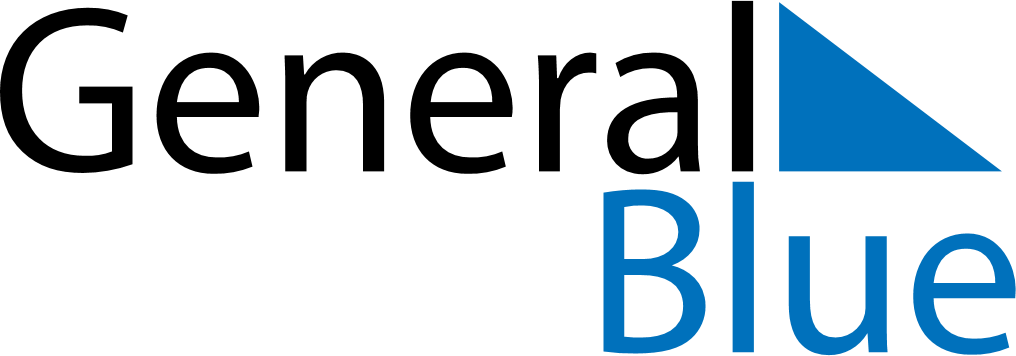 June 2024June 2024June 2024June 2024June 2024June 2024June 2024Umuarama, Parana, BrazilUmuarama, Parana, BrazilUmuarama, Parana, BrazilUmuarama, Parana, BrazilUmuarama, Parana, BrazilUmuarama, Parana, BrazilUmuarama, Parana, BrazilSundayMondayMondayTuesdayWednesdayThursdayFridaySaturday1Sunrise: 7:08 AMSunset: 5:53 PMDaylight: 10 hours and 45 minutes.23345678Sunrise: 7:08 AMSunset: 5:53 PMDaylight: 10 hours and 45 minutes.Sunrise: 7:09 AMSunset: 5:53 PMDaylight: 10 hours and 44 minutes.Sunrise: 7:09 AMSunset: 5:53 PMDaylight: 10 hours and 44 minutes.Sunrise: 7:09 AMSunset: 5:53 PMDaylight: 10 hours and 44 minutes.Sunrise: 7:10 AMSunset: 5:53 PMDaylight: 10 hours and 43 minutes.Sunrise: 7:10 AMSunset: 5:53 PMDaylight: 10 hours and 43 minutes.Sunrise: 7:10 AMSunset: 5:53 PMDaylight: 10 hours and 42 minutes.Sunrise: 7:11 AMSunset: 5:53 PMDaylight: 10 hours and 42 minutes.910101112131415Sunrise: 7:11 AMSunset: 5:53 PMDaylight: 10 hours and 42 minutes.Sunrise: 7:11 AMSunset: 5:53 PMDaylight: 10 hours and 41 minutes.Sunrise: 7:11 AMSunset: 5:53 PMDaylight: 10 hours and 41 minutes.Sunrise: 7:12 AMSunset: 5:53 PMDaylight: 10 hours and 41 minutes.Sunrise: 7:12 AMSunset: 5:53 PMDaylight: 10 hours and 41 minutes.Sunrise: 7:12 AMSunset: 5:53 PMDaylight: 10 hours and 40 minutes.Sunrise: 7:13 AMSunset: 5:53 PMDaylight: 10 hours and 40 minutes.Sunrise: 7:13 AMSunset: 5:54 PMDaylight: 10 hours and 40 minutes.1617171819202122Sunrise: 7:13 AMSunset: 5:54 PMDaylight: 10 hours and 40 minutes.Sunrise: 7:14 AMSunset: 5:54 PMDaylight: 10 hours and 40 minutes.Sunrise: 7:14 AMSunset: 5:54 PMDaylight: 10 hours and 40 minutes.Sunrise: 7:14 AMSunset: 5:54 PMDaylight: 10 hours and 40 minutes.Sunrise: 7:14 AMSunset: 5:54 PMDaylight: 10 hours and 40 minutes.Sunrise: 7:14 AMSunset: 5:54 PMDaylight: 10 hours and 40 minutes.Sunrise: 7:15 AMSunset: 5:55 PMDaylight: 10 hours and 40 minutes.Sunrise: 7:15 AMSunset: 5:55 PMDaylight: 10 hours and 40 minutes.2324242526272829Sunrise: 7:15 AMSunset: 5:55 PMDaylight: 10 hours and 40 minutes.Sunrise: 7:15 AMSunset: 5:55 PMDaylight: 10 hours and 40 minutes.Sunrise: 7:15 AMSunset: 5:55 PMDaylight: 10 hours and 40 minutes.Sunrise: 7:15 AMSunset: 5:56 PMDaylight: 10 hours and 40 minutes.Sunrise: 7:15 AMSunset: 5:56 PMDaylight: 10 hours and 40 minutes.Sunrise: 7:16 AMSunset: 5:56 PMDaylight: 10 hours and 40 minutes.Sunrise: 7:16 AMSunset: 5:56 PMDaylight: 10 hours and 40 minutes.Sunrise: 7:16 AMSunset: 5:57 PMDaylight: 10 hours and 40 minutes.30Sunrise: 7:16 AMSunset: 5:57 PMDaylight: 10 hours and 41 minutes.